Lundi 16 mars 2020 8h45Bonjour les élèves de CM2B,Et bien voilà, nous vivons une situation très très particulière qui nous demande beaucoup d’attention et de maitrise de soi : être très vigilant à ce que nous faisons, vivre beaucoup de nouveautés et ne pas céder à la peur mais en parler si besoin avec nos parents. Nous avons à travailler ensemble. Pour cela je dois organiser les écritures, les envois et le retour de vos travaux. Avec les autres enseignants, nous créons un système de vidéoconférence pour communiquer nos idées entre adultes et continuer à travailler ensemble. Je n’ai jamais fait cela mais c’est très intéressant. Ainsi nous allons pouvoir partager des idées concernant votre travail.Merci d’être un petit peu patient. Nous ne vous oublions pas. Certainement en début d’après-midi, vous aurez plus de précisions. Voilà ce que vous pouvez faire ce matin :Bertrand Lundi 15 03 Matière objectif ActivitéOutils 9h00-9h45 Orthographe : rappel des terminaisons …é…er…ais…ait….*Lire le mémo à haute voix pour bien le comprendre*répondre à l’oral au travail de la fin de page (à la maison) *répondre à l’écrit au dernier exercice sur le cahier de travail (CdT) Mémo Cléo 459h45-10h00Calcul posé *Pose et calcule sur ton CdT35 624+4070+306=40 000 – 35 624=897 x 35=31 395 : 35=10h00-10h45  Géométrie : reproduire une figure Unité 4 reproduis les deux figures sur le livret (et oui là tu as le droit ) 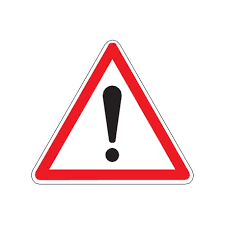     Utilise les bons outils ! Cap maths cahier p 37 10h45-11h00C’est la récré. Repos toilettes   Pense à bien te laver les mains ! à boire un verre d’eau ! A partir de 11h00 Lecture silencieuse avec une petite partie à haute voix *lire silencieusement ton livre des incos ou le livre que tu vas présenter à la classe. *choisis un passage à lire à haute voix (Quelques lignes) devant quelqu’un. Livre incos ou livre personnel 